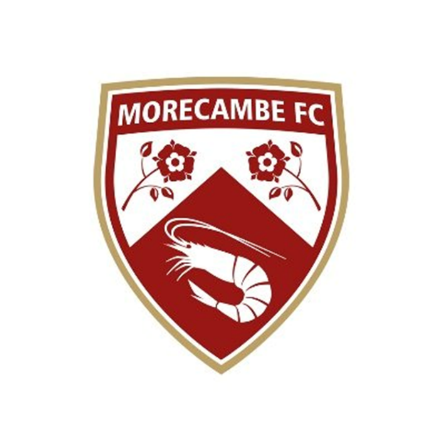 JOB DESCRIPTION								REF - MFCCSS – 10/21
Morecambe FC
PERSONAL SPECIFICATIONThe Employee must at all times carry out their responsibilities with due regard to Morecambe FC policies and procedures.The Employee must act to protect all young people and vulnerable adults that are in their care, following the Club’s Safeguarding and Child Protection Policy at all times.  The Employee must report any misconduct or suspected misconduct to the Safeguarding Manager.The Employee must ensure a positive commitment towards equality and diversity by treating others fairly and not committing any form of direct or indirect discrimination, victimisation or harassment of any description and to promote positive working relations amongst employees, Employee and customers.The above Role Description is not intended to be exhaustive; the duties and responsibilities may therefore vary over time according to the changing needs of the Club.Morecambe FC -      Crowd Safety StewardMorecambe FC -      Crowd Safety StewardDepartmentStewarding & Ground SafetyReports toGround Safety Officer, Chief StewardFull terms of agreementTo be discussed upon successful applicationHours of workMatchdays; football season runs July-MayRemunerationMeets National Minimum Wage. Wage increments based on job role and qualificationsKey internal relationshipsGround Safety Officer, Deputy Ground Safety Officer, Chief Steward, Head of Stadium Operations, Stand Supervisor, Key External RelationshipsHome Club Spectators, Away Club SpectatorsPurpose of the roleTo assist the Club in the effective, safe and customer friendly management of Matchday Operations at the Mazuma Stadium.Key Tasks & ResponsibilitiesTo assist the Club in the effective, safe and customer friendly management of Matchdays at the stadiumTo assist the Ground Safety Officer, Chief Steward and Stand Supervisors in crowd safety management at the stadiumTo ensure compliance with the terms of the Ground Safety Certificate, Health & Safety legislation and other relevant guidelines and legislationTo enforce the Ground RegulationsTo attend the stadium on time and complete the appropriate signing in procedure to authorise and log your attendanceTo attend the pre-match safety briefing and ensure you understand your given role during your shiftTo ensure all relevant pre-match safety checks are completed in accordance with established procedures and report back to your stand supervisorTo monitor access and egress from your designated area, ensuring the safety and welfare of spectators and staffActively engage with, and welcome, spectators into the stadium efficiently and professionallyTo carry out all instructions given by the Ground Safety Officer, through the management structureTo be aware of the evacuation procedure and life safety systems associated with the area you are operating withinTo be aware of any methods or signals used to alert staff that an incident has arisenBe capable of recognising potential fire hazards and reporting such findings through the management structureBe capable of recognising any unsafe crowd conditions and reporting such instances through the management structureBe capable of recognising potential safeguarding issues in line with the Club’s safeguarding procedures and reporting such instances through the management structureTo have knowledge of the stadium layout and the location of its various amenities and facilitiesTo attend the post-match debrief and to report on any matters arising either through the debrief or through the management structureAttend training sessions provided by the ClubTo support the Club Customer CharterTo use a 2-way radio to receive and transmit information clearly and conciselyTo undertake other duties appropriate to the level and character of work as may reasonably be required. Significant permanent changes in duties will require agreed revisions to be made to this job roleMaintain a smart appearance in line with company Dress CodeLiaise with the Catering department to ensure safe and customer friendly procedures are operating correctlyEssentialEssentialDesirableDesirableKnowledge & ExperienceKnowledge & ExperienceKnowledge & ExperienceKnowledge & ExperienceKnowledge & ExperienceKnowledge & ExperienceNVQ Level 2 Crowd Safety Management or equivalentExperience of dealing with the general public in a face-to-face environmentPersonal Qualities & SkillsPersonal Qualities & SkillsPersonal Qualities & SkillsPersonal Qualities & SkillsPersonal Qualities & SkillsPersonal Qualities & SkillsA good standard of physical fitness as you will be working on your feet for long periods of timeWillingness to work in a busy, crowded and noisy environmentGood face-to-face communication skillsFriendly, helpful and cheerful personaAbility to work to instructions under pressureAbility to work unsupervisedAn interest in footballSafeguardingSafeguardingSafeguardingSafeguardingSafeguardingSafeguardingTo have due regard for safeguarding and child protection policies, including the welfare of children and young peopleAll Employees are subject to DBS checks, with our safeguarding officerOtherOtherOtherOtherOtherOtherA willingness to learn and develop as an individual through CPDA willingness to learn and develop as an individual through CPDA willingness to learn and develop as an individual through CPDWillingness to commit to home fixtures during the football seasonWillingness to commit to home fixtures during the football seasonWillingness to commit to home fixtures during the football seasonApplicants must be aged 18 and overApplicants must be aged 18 and overApplicants must be aged 18 and over